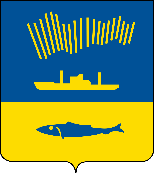 АДМИНИСТРАЦИЯ ГОРОДА МУРМАНСКАП О С Т А Н О В Л Е Н И Е 13.12.2022                                                                                                        № 4001В соответствии со статьей 78 Бюджетного кодекса Российской Федерации, постановлением Правительства Российской Федерации от 18.09.2020 № 1492 «Об общих требованиях к нормативным правовым актам, муниципальным правовым актам, регулирующим предоставление субсидий, в том числе грантов в форме субсидий, юридическим лицам, индивидуальным предпринимателям, а также физическим лицам - производителям товаров, работ, услуг, и о признании утратившими силу некоторых актов Правительства Российской Федерации и отдельных положений некоторых актов Правительства Российской Федерации», муниципальной программой города Мурманска «Жилищно-коммунальное хозяйство» на 2023-2028 годы, утвержденной постановлением администрации города Мурманска от 14.11.2022 № 3521, протестом прокуратуры Октябрьского административного округа города Мурманска от 11.11.2022                                             № 01-11-1-2022/Прдп400-22-20470002 п о с т а н о в л я ю: 1. Внести в постановление администрации города Мурманска                             от 05.06.2013 № 1380 «Об утверждении порядка предоставления субсидии на финансовое обеспечение затрат по содержанию и текущему ремонту многоквартирных домов» (в ред. постановлений от 13.09.2013 № 2397,                       от 11.07.2014 № 2243, от 10.07.2015 № 1876, от 19.08.2015 № 2260,                                от 26.05.2016 № 1456, от 05.12.2016 № 3697, от 03.08.2017 № 2558,                               от 27.02.2018 № 483, от 25.04.2019 № 1542, от 10.02.2020 № 316, от 26.06.2020  № 1471, от 09.04.2021 № 938, от 21.05.2021 № 1342, от 17.12.2021 № 3264,                        от 31.01.2022 № 213, от 11.07.2022 № 1906, от 22.08.2022 № 2360) следующие изменения:1.1. Название постановления изложить в новой редакции: «Об утверждении порядка предоставления субсидии на финансовое обеспечение затрат по содержанию и текущему ремонту многоквартирных домов, признанных аварийными, и (или) домов пониженной капитальности, имеющих не все виды благоустройства».1.2. В преамбуле слова «подпрограммы «Представление интересов муниципального образования город Мурманск как собственника жилых помещений» на 2018-2024 годы муниципальной программы города Мурманска «Жилищно-коммунальное хозяйство» на 2018-2024 годы, утвержденной постановлением администрации города Мурманска от 13.11.2017 № 3605» заменить словами «подпрограммы «Подготовка объектов жилищно-коммунального хозяйства муниципального образования город Мурманск к работе в осенне-зимний период» муниципальной программы города Мурманска «Жилищно-коммунальное хозяйство» на 2023-2028 годы, утвержденной постановлением администрации города Мурманска от 14.11.2022 № 3521».1.3. Пункты 1, 2 изложить в новой редакции:«1. Утвердить порядок предоставления субсидии на финансовое обеспечение затрат по содержанию и текущему ремонту многоквартирных домов, признанных аварийными, и (или) домов пониженной капитальности, имеющих не все виды благоустройства, согласно приложению к настоящему постановлению.2. Определить комитет по жилищной политике администрации города Мурманска (Червинко А.Ю.) органом, уполномоченным осуществлять предоставление субсидии на финансовое обеспечение затрат по содержанию и текущему ремонту многоквартирных домов, признанных аварийными, и (или) домов пониженной капитальности, имеющих не все виды благоустройства.».2. Внести в приложение к постановлению администрации города Мурманска от 05.06.2013 № 1380 «Об утверждении порядка предоставления субсидии на финансовое обеспечение затрат по содержанию и текущему ремонту многоквартирных домов» (в ред. постановлений от 13.09.2013 № 2397,                             от 11.07.2014 № 2243, от 10.07.2015 № 1876, от 19.08.2015 № 2260, от 26.05.2016   № 1456, от 05.12.2016 № 3697, от 03.08.2017 № 2558, от 27.02.2018 № 483,                       от 25.04.2019 № 1542, от 10.02.2020 № 316, от 26.06.2020 № 1471, от 09.04.2021        № 938, от 21.05.2021 № 1342, от 17.12.2021 № 3264, от 31.01.2022 № 213,                  от 11.07.2022 № 1906, от 22.08.2022 № 2360) следующие изменения:2.1. Наименование порядка изложить в новой редакции:«Порядок предоставления субсидии на финансовое обеспечение затрат по содержанию и текущему ремонту многоквартирных домов, признанных аварийными, и (или) домов пониженной капитальности, имеющих не все виды благоустройства».2.2. Абзац 1 пункта 1.1 раздела 1 изложить в новой редакции:«1.1. Настоящий порядок предоставления субсидии на финансовое обеспечение затрат по содержанию и текущему ремонту многоквартирных домов, признанных аварийными, и (или) домов пониженной капитальности, имеющих не все виды благоустройства (далее – Порядок и Субсидия соответственно), определяет:».2.3. В абзаце 6 пункта 1.1 слова «на финансовое обеспечение затрат по содержанию и текущему ремонту многоквартирных домов» исключить.2.4. В пункте 1.2 раздела 1 слова «подпрограммы «Представление интересов муниципального образования город Мурманск как собственника жилых помещений» на 2018-2024 годы муниципальной программы города Мурманска «Жилищно-коммунальное хозяйство» на 2018-2024 годы, утвержденной постановлением администрации города Мурманска от 13.11.2017 № 3605» заменить словами «подпрограммы «Подготовка объектов жилищно-коммунального хозяйства муниципального образования город Мурманск к работе в осенне-зимний период» муниципальной программы города Мурманска «Жилищно-коммунальное хозяйство» на 2023-2028 годы, утвержденной постановлением администрации города Мурманска от 14.11.2022 № 3521».2.5. В пункте 1.4 раздела 1 слова «подпрограмму «Переселение граждан из многоквартирных домов, признанных аварийными до 01.01.2017» на 2018-2024 годы и подпрограмму «Обеспечение благоустроенным жильем жителей города Мурманска, проживающих в многоквартирных домах пониженной капитальности, имеющих не все виды благоустройства» на 2018-2024 годы муниципальной программы города Мурманска «Управление имуществом и жилищная политика» на 2018-2024 годы» заменить словами «подпрограмму «Расселение граждан из многоквартирных домов, признанных аварийными до 01.01.2017» на 2023-2025 годы и подпрограмму «Расселение граждан из многоквартирных домов, признанных аварийными после 01.01.2017» на                  2023-2028 годы муниципальной программы города Мурманска «Жилищная политика» на 2023-2028 годы, утвержденной постановлением администрации города Мурманска от 14.11.2022 № 3532».2.6. Пункт 1.6 раздела 1 изложить в новой редакции:«1.6. Сведения о Субсидии размещаются на едином портале бюджетной системы Российской Федерации в информационно-телекоммуникационной сети Интернет (далее - единый портал) (в разделе единого портала) не позднее 15 рабочего дня, следующего за днем принятия решения о бюджете (решения о внесении изменений в решение о бюджете).».2.7. Подпункт 2.15.2 пункта 2.15 раздела 2 изложить в новой редакции:«2.15.2. Наличие отрицательного финансового результата между планируемыми расходами Получателя Субсидии по содержанию и текущему ремонту многоквартирных домов, признанных аварийными, и (или) домов пониженной капитальности, имеющих не все виды благоустройства, и планируемой к начислению суммой платы за содержание общего имущества по таким многоквартирным домам.».2.8. Подпункт 2.19.1 пункта 2.19 раздела 2 изложить в новой редакции:«2.19.1. Счет.».3. Отделу информационно-технического обеспечения и защиты информации администрации города Мурманска (Кузьмин А.Н.) разместить настоящее постановление на официальном сайте администрации города Мурманска в сети Интернет.4. Редакции газеты «Вечерний Мурманск» (Хабаров В.А.) опубликовать настоящее постановление.5. Настоящее постановление вступает в силу со дня официального опубликования, за исключением пункта 1, подпунктов 2.1, 2.2, 2.4, 2.5 пункта 2 настоящего постановления, которые вступают в силу с 01.01.2023.6. Контроль за выполнением настоящего постановления возложить на первого заместителя главы администрации города Мурманска Доцник В.А.Глава администрации города Мурманска                                                                       Ю.В. Сердечкин